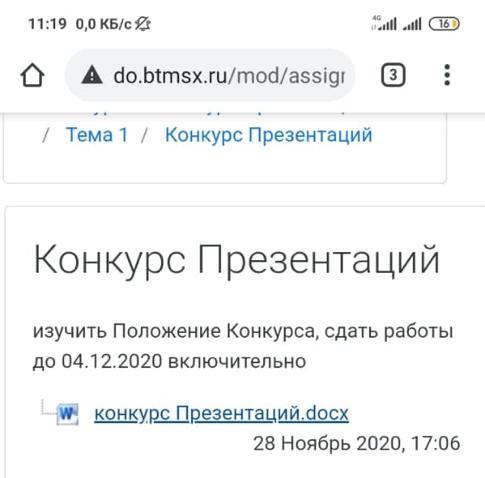 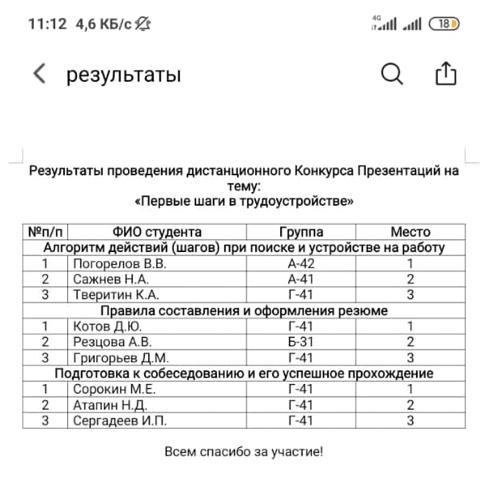 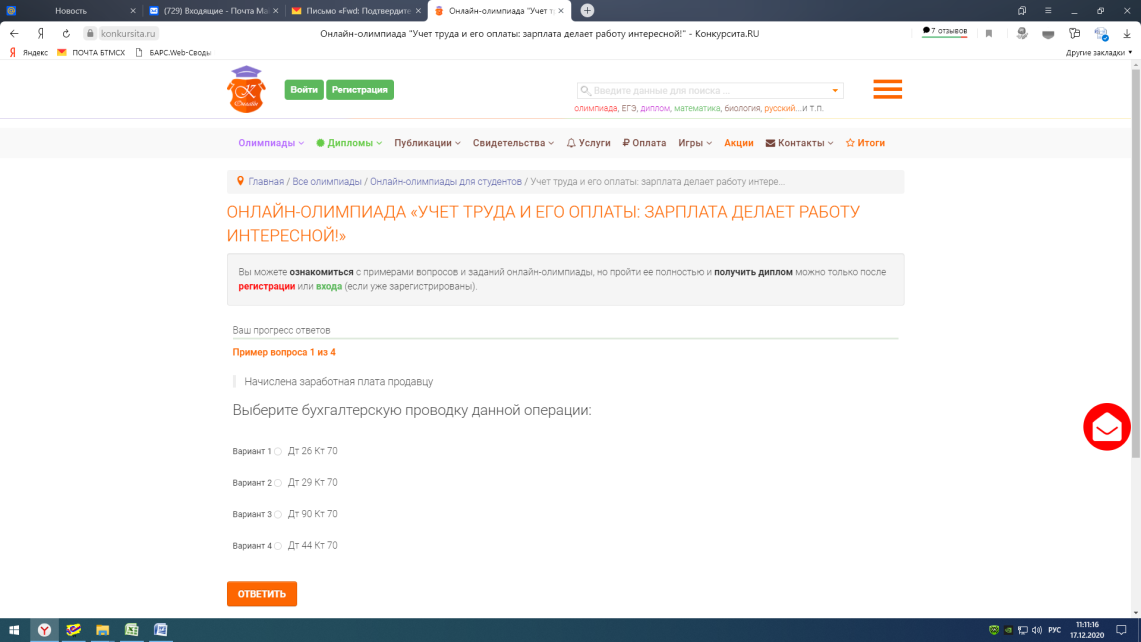 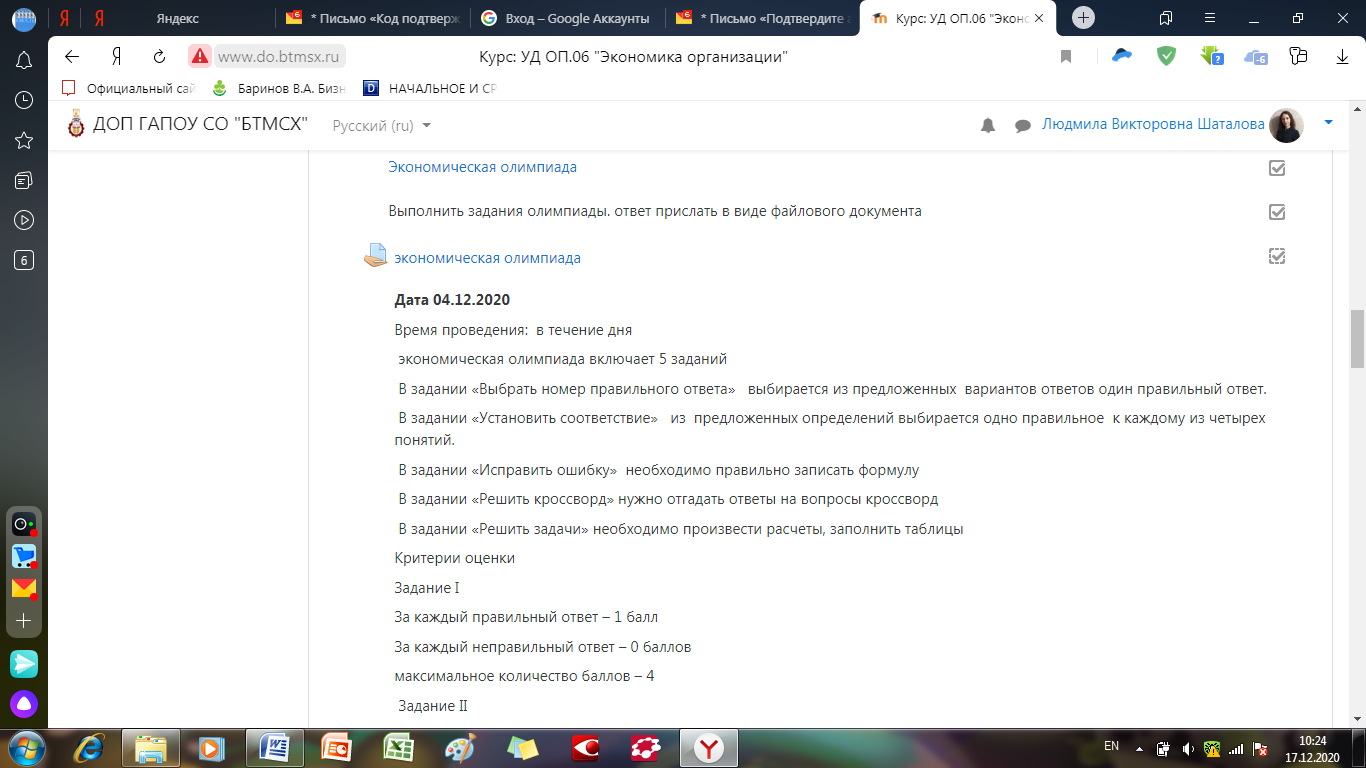 	Результаты экономической олимпиады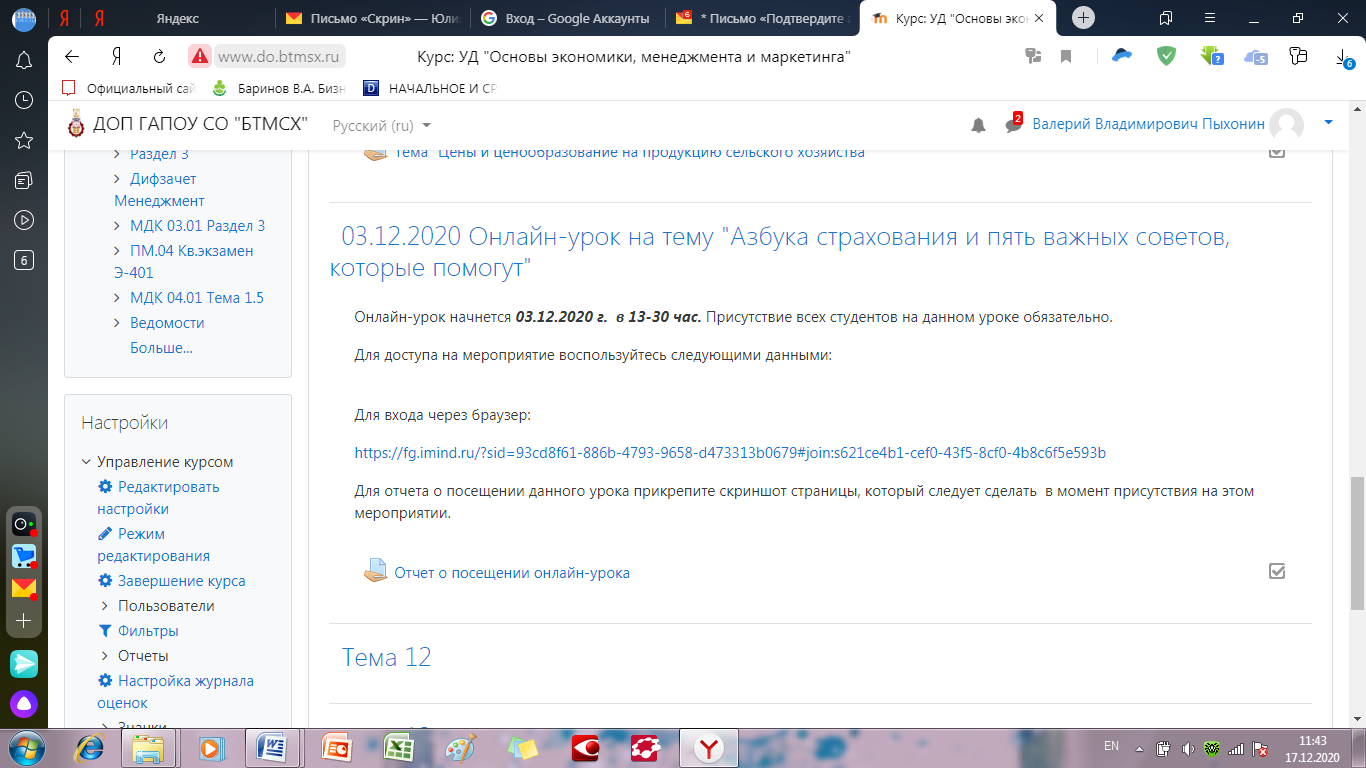 № п/пЗм-31Фамилия, имя, отчествоЗ-1З-1З- 2З- 2З- 3З- 3З- 4З- 4З- 5З- 5Итого балловоценка№ п/пЗм-31Фамилия, имя, отчествок-во верных ответовк-во балловк-во верных ответовк-во балловк-во верных ответовк-во балловк-во верных ответовк-во балловк-во верных ответовк-во балловИтого балловоценкаБабичева Я.С4481624113331269хорошоГрошева А.О448162411332865хорошоГубина А.А.------------Зозуля Ю.А------------Иванова Е.Ю.336124810302861хорошоКалашникова Е.А.3331248103041669хорошоКоднева Е.А448162411332865хорошоКоробейникова Д.М44482411332857хорошоКошелева Ю.С.336124810300053удовл.Кравченко Т.А336124810302861хорошоКузьминова Е.П.448163611332867хорошоМайба Ю.А.446124810302862хорошоМельник Н.А.4481648113352081отличноПлотникова Д.М.4481648113362485отличноПолежаева Т.Г.4481648113341677отличноПопова П.Р.4461248113352077отличноРуднева Ю.Д.33482411332,51058хорошоСикачева Н.П.------------Шемловская В.Р.33612--------Юркова В.И.338164811332868хорошо